П О С Т А Н О В Л Е Н И Е	В соответствии с Решением Городской Думы Петропавловск-Камчатского городского округа от 31.10.2013 № 145-нд «О наградах и почетных званиях Петропавловск-Камчатского городского округа»,     Постановлением Главы Петропавловск-Камчатского городского округа от 31.10.2013 № 165 «О представительских расходах и расходах, связанных с приобретением подарочной и сувенирной продукции в Городской Думе Петропавловск-Камчатского городского округа»,     ПОСТАНОВЛЯЮ:за особые личные заслуги, разумную инициативу, усердие и отличие по службе, примерную воинскую дисциплину и в честь праздника «День Военно-морского флота» наградить Почетной грамотой Главы Петропавловск-Камчатского городского округа (в рамке) военнослужащих воинских частей Вилючинского гарнизона:ГлаваПетропавловск-Камчатскогогородского округа                                                                           К.Г. Слыщенко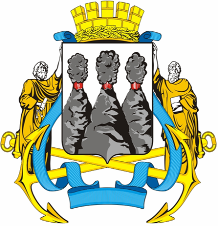 ГЛАВАПЕТРОПАВЛОВСК-КАМЧАТСКОГОГОРОДСКОГО ОКРУГА« 08 » июля 2014 г. № 90О награждении военнослужащих воинских частей Вилючинского гарнизонаДульченко Владимира Михайловича- заместителя командира войсковой части 51397 по РЛС, капитана 2 ранга;Заику Анатолия Михайловича- машиниста турбинной группы дивизиона движения электромеханической боевой части войсковой части 68891, старшину 1 статьи;Ковалевского Сергея Николаевича- командира войсковой части 10517, капитана 2 ранга;Костина Валентина Евгеньевича- командира электротехнической группы электротехнического дивизиона войсковой части 99015-1, старшего лейтенанта;Лукьянцева Сергея Александровича- командира электротехнического дивизиона электромеханической боевой части войсковой части 69159-1, капитана 3 ранга.